В целях   сохранение, развитие родного языка и культуры, обычаев чувашского народа администрация Батыревского муниципального округа п о с т а н о в л я е т:         1. Создать рабочую группу по организации и подведению праздничных мероприятий, посвященных 115-летию чувашского поэта, переводчика Васьлея (Василия Егоровича) Митты и 40-летию основания литературной премии имени Василия Митты в составе:Чернова С.А. – заместитель главы по социальным вопросам -  начальник финансового отдела администрации Батыревского муниципального округа, председатель комиссии;Сорокин А.В.  – начальник Первомайского территориального отдела администрации Батыревского муниципального округа, заместитель председателя;Сорокина Е.Ф. – учитель чувашского языка и литературы МБОУ «Первомайская СОШ им. В.Митты», секретарь комиссии;	Члены рабочей группы:	Никитина Н.О. – начальник отдела культуры, туризма и информационного обеспечения администрации Батыревского муниципального округа; Чернышев В.С. – директор МБОУ «Первомайская СОШ им. В.Митты»;Верликов В.Н. – заведующий Первомайского СДК АУ «ЦКС» Батыревского муниципального округа;Тихонова Т.В. – библиотекарь Первомайской сельской библиотеки МБУК «ЦБС» Батыревского муниципального округа; Иванов И.А. – организатор премии имени Василия Митты, член Союза журналистов СССР (по согласованию);	Антонов В.М. – депутат Госсовета Чувашской Республики (по согласованию);	Миронов А.В. – председатель Батыревского землячества (по согласованию);	Ларионов Н.Д. – лауреат премии имени В.Митты, журналист и краевед (по согласованию).	3. Настоящее постановление вступает в силу со дня официального опубликования.Глава Батыревского муниципального округа                                                                      Р.В. СеливановЧĂВАШ  РЕСПУБЛИКИН ПАТĂРЬЕЛ                                     МУНИЦИПАЛЛĂ ОКРУГĔН АДМИНИСТРАЦИЙĔ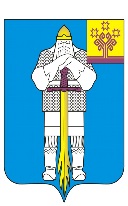 ЧУВАШСКАЯ  РЕСПУБЛИКААДМИНИСТРАЦИЯБАТЫРЕВСКОГОМУНИЦИПАЛЬНОГО ОКРУГАЙЫШĂНУ20. 10. 2023 ç.,  № 1258Патăрьел ялěПОСТАНОВЛЕНИЕ20.10.2023 г. № 1258село БатыревоОб утверждении состава рабочей группы по организации и проведению мероприятий, посвященных 115-летию чувашского поэта, переводчика Васьлея (Василия Егоровича) Митты и 40-летию основания литературной премии имени Василия Митты 